ТЫВА РЕСПУБЛИКАНЫӉ ЧАЗАА
АЙТЫЫШКЫНПРАВИТЕЛЬСТВО РЕСПУБЛИКИ ТЫВА
РАСПОРЯЖЕНИЕот 10 июня 2020 г. № 251-рг. КызылОб утверждении инвестиционного паспорта Республики ТываВ соответствии с Конституционным законом Республики Тыва от 31 января 2003 г. № 95 ВХ-I «О Правительстве Республике Тыва», Законом Республики Тыва от 29 декабря 2004 г. № 1171 ВХ-I «Об инвестиционной деятельности в Республике Тыва», распоряжением Правительства Республики Тыва от 12 декабря 2019 г.            № 561-р «Об утверждении индивидуального плана инвестиционного развития Республики Тыва до 2024 года»:1. Утвердить прилагаемые:инвестиционный паспорт Республики Тыва на 2020 год;перечень мероприятий, направленных на повышение инвестиционного потенциала Республики Тыва до 2024 года (далее – перечень мероприятий).2. Ответственным исполнителям обеспечить реализацию перечня мероприятий, направленных на повышение инвестиционного потенциала Республики Тыва до 2024 год, в установленные сроки.3. Контроль за исполнением настоящего распоряжения возложить на департамент комплексного социально-экономического развития Администрации Главы Республики Тыва и Аппарата Правительства Республики Тыва.4. Разместить настоящее распоряжение на официальном сайте Республики Тыва в информационно-телекоммуникационной сети «Интернет».Первый заместитель Председателя  Правительства Республики Тыва 			            	                         А. БрокертУтвержден распоряжением ПравительстваРеспублики Тыва                от 10 июня 2020 г. № 251-рИНВЕСТИЦИОННЫЙ ПАСПОРТРеспублики Тыва на 2020 годРеспублика Тыва – приграничный регионНа западе граничит с Республикой Алтай, на северо-западе и севере – с Красноярским краем и Республикой Хакасия, на северо-востоке – с Иркутской областью и Республикой Бурятия, на юге и востоке – с Монголией.В соответствии с разнообразием природных условий и естественных ресурсов, характером экономического развития и транспортных связей Туву можно разделить на 4 части: центральную, западную, южную и восточную. С позиции природных условий географическое положение республики –выгодное. Она расположена на стыке сибирских таёжных и центрально-азиатских пустынно-степных ландшафтов – в широкой полосе гор и межгорных равнин. На территории Тувы формируется основной сток самой многоводной реки Сибири – могучего Енисея. Климат республики резко континентальный. Зима морозная безветренная, лето умеренно теплое в горах и жаркое в котловинах. Зимой температура воздуха обычно составляет от −30 до −40 C, летом – от +25 до +35 C. Основные природно-климатические зоны: тундровые плоскогорья с вечной мерзлотой, таежные массивы, соединяющиеся со степью и пустыней.Общая характеристика регионаРеспублика Тыва расположена в географическом центре Азии в южной части Восточной Сибири.Территория республики 168,6 тыс. кв. км (0,98 процента территории Российской Федерации), из которых 26,6 процента – сельскохозяйственные угодья, более 60 процентов – леса.Расстояние от Кызыла до города Москвы – 4467 км.Территория Республики Тыва включает 2 городских округа, 17 муниципальных районов (кожуунов). Городские округа и районы подразделяются на 4 городских поселения и 120 сельских поселений (сумонов). Республика Тыва простирается с севера на юг более чем на 420 км, с запада на восток – на 630 км.Административно-территориальное деление Республики ТываВ Республике Тыва проживает 327,4 тыс. человек (на 1 января 2020 г.). Средняя плотность населения – 1,9 человека на 1 кв. км.Республика Тыва – многонациональная. На ее территории проживает множество национальностей, каждая из которых обладает уникальными особенностями материальной и духовной культуры. По национальной принадлежности в состав населения Тувы входят: тувинцы – 82 процента, русские – 16,3 процента, в оставшиеся 1,7 процента входят хакасы, татары, украинцы, армяне, киргизы, буряты и многие другие национальности.В 2019 году численность рабочей силы в республике составила 116,9 тыс. человек, что составляет 54,2 процента от численности населения в возрасте 15-72 лет. При этом 102,5 тыс. человек или 87,7 процента экономически активного населения были заняты в экономике республики (в 2018 году – 108,5 тыс. чел.).Природный потенциалТува – горный край, расположенный в центре азиатского материка, одна из привлекательных точек мира, притягивающая своей первозданной природой и самобытной культурой. Главной особенностью республики является то, что на сравнительно небольшой площади расположены практически все природные зоны Земли: пустыни и белоснежные шапки гор, степи и тайга, тундра и альпийские луга. В Республике Тува расположены 16 заказников, 14 памятников природы и два заповедника. Один из них – государственный природный биосферный заповедник – «Убсунурская котловина» является памятником всемирного культурного и природного наследия ЮНЕСКО.Убсунурская котловина — самый северный крупный замкнутый водный бассейн в Центральной Азии. Территория бассейна входит в состав Монголии (район озера Убсу-Нур) и России (заповедник Убсунурская котловина) и является природоохранной зоной в обеих странах. Общая площадь объектов охраны природы в Убсунурской котловине составляет 1 068 853 га.Географическое положение Тувы на стыке восточносибирских таежных и центрально-азиатских полупустынных ландшафтов определяет богатство ее флоры и фауны.Более 90 процентов территории представляют собой охотничьи угодья. Здесь обитают соболь, саянская белка, рысь, росомаха, горностай, медведь, волк, марал, горный козел, кабарга, норка, заяц, лось, архар (аргали). Здесь же обитает и снежный барс, занесенный в Красную книгу. В водоемах водятся ценные породы рыб: таймень, ленок, хариус, сиг, пелядь, стерлядь и др.Тува обладает богатым потенциалом пресной воды. Почти все реки относятся к бассейну верхнего Енисея, и только южные склоны Танну-Ола и Сангилена отдают свои воды рекам бессточной котловины Больших Озер – обширной тектонической впадины на западе Монголии и юге Республики Тува.В Туве берет начало одна из крупнейших рек земного шара – Енисей (Улуг-Хем). В Тувинской котловине около Кызыла сливаются две реки – Большой Енисей (Бий-Хем) и Малый Енисей (Каа-Хем). Основную массу воды реки получают во время весенне-летнего таяния снежного покрова и летних дождей.На территории республики насчитывается более 430 озер, большинство из которых ледникового происхождения. Есть также 13 соленых грязевых озер и более 50 целебных источников, воды которых успешно используются для лечения различного рода заболеваний.Богата республика подземными и минеральными водами различных групп, такими как углекислые (холодные и термальные), кремнистые термальные, радоновые, сульфидные, кислые железистые и без специфических компонентов.	Более 8 млн. гектаров территории республики покрывают леса. В них преобладают сибирская лиственница, кедр, сосна, ель, тополь, осина. Общий запас древесины составляет 1 млрд. куб. м, расчетная лесосека – 2,5 млн. куб. м в год.Макроэкономические показатели регионаСоциально-экономическое развитие Республики Тыва за 2019 г. в сравнении с 2018 г. характеризуется следующими темпами роста:- индекса обрабатывающего производства – на 47,6 процента;- объема работ, выполненных по виду деятельности «Строительство», – на 43,4 процента;- темпа строительства жилых домов – на 16,9 процента;- объема платных услуг населению – на 0,6 процента;- оборота розничной торговли – на 7 процентов.Индекс производства продукции сельского хозяйства составил 99,5 процента, а индекс промышленного производства – 99,7 процента. Индекс потребительских цен составил 103,8 процента (по России – 103,0 процента).Среднедушевые денежные доходы населения республики за 2019 г. составили 16497,0 рубля.Среднемесячная начисленная заработная плата одного работника увеличилась на 9,4 процента и составила 39251,0 рубля.Численность официально зарегистрированных безработных составила 14,4 тыс. чел.Уровень зарегистрированной безработицы в 2019 году составил 12,3 процента.За 2019 год общий объем инвестиций в основной капитал по предварительным данным составил 17492,7 млн. рублей.Инвестиционная политикаИнвестиционная политика Республики Тыва ориентирована на создание эффективной и стабильной правовой базы, снижение рисков, защиту прав собственников и инвесторов, развитие инженерной инфраструктуры.В течение последних лет в республике сохраняется тенденция увеличения инвестиционной активности. Объем инвестиций в основной капитал за счет всех источников финансирования в 2019 году составил 17192,1 млн. рублей с ростом на 22 процента от уровня прошлого года. В Республике Тыва осуществляют деятельность ведущие отечественные компании «Северсталь», «Евразгруп», «En+» и ряд зарубежных инвесторов, которые имеют лицензии на разработку месторождений полезных ископаемых. С начала реализации крупных инвестиционных проектов за 2008-2019 гг. компаниями инвестировано более 50 млрд. рублей, в том числе в 2019 г. – 5481,8 млн. рублей, что больше уровня аналогичного периода 2018 года на 77 процентов, в том числе ООО «Лунсин» – 2863 млн. рублей, ООО «Тардан Голд» – 610,8 млн. рублей, ООО «ГГРК» – 1297 млн. рублей, ООО «УК «Межегейуголь» – 513 млн. рублей, АС «Ойна» – 50,2 млн. рублей.Количество работающих в крупных инвестиционных компаниях по состоянию на 1 января 2020 г. составило 4461 человек, из них жители Республики Тыва – 2906 человек или 65 процентов от общего состава работников. В Туве реализуется один из крупнейших российских инвестиционных проектов «Строительство железнодорожной линии «Кызыл – Курагино» в увязке с освоением Элегестского угольного месторождения». Проект станет первым железнодорожным проектом на условиях государственно-частного партнерства, реализуемый  АО «Тувинская Энергетическая Промышленная Корпорация».Базой для привлечения крупных инвестиций в Туву и развития внешнеэкономических и межрегиональных связей станут проекты, связанные с освоением месторождений угля, цветных и редких металлов, других полезных ископаемых.Хорошие перспективы и у проектов по лесопереработке, агропромышленного комплекса, производству строительных материалов.Создание благоприятного инвестиционного климатаУсловия ведения бизнеса в Туве улучшаются с каждым годом – и это следует из показателей национального рейтинга. В национальном рейтинге состояния инвестиционного климата в субъектах Российской Федерации Тува поднялась на 28 позиций и занимает сегодня 53 место.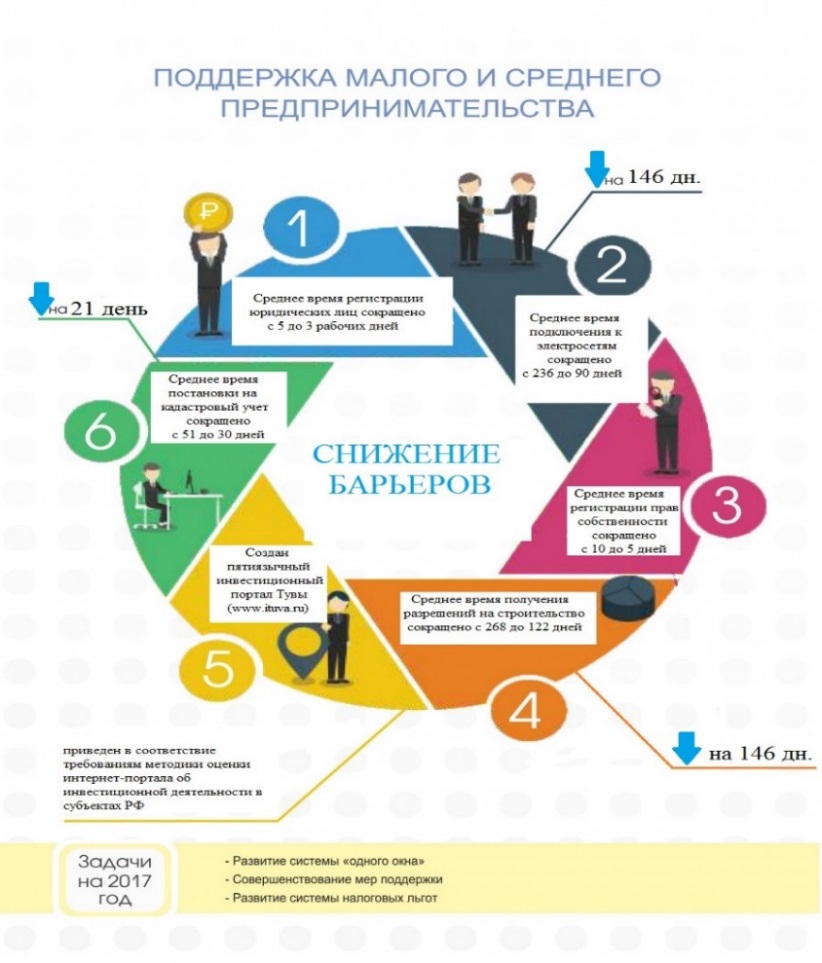 Основной прогресс был достигнут за счет стремительного ускорения подключения к электросетям с 137 дней до 90 дней, получения разрешений на строительство с 268 до 62 дней. Налицо улучшение по позициям фактора «Институты для бизнеса». Значительно улучшилось место Республики Тыва в рейтинге по специализированным интернет-порталам для бизнеса.В рамках реализации целевых моделей конкретными результатами уже стали, например, сокращение времени на получение разрешения на строительство с 268 до 62 дней, подключение к электросетям не должно превышать 90 дней, а срок постановки на кадастровый учет сокращен с 51 до 30 дней.  Среднее время получения регистрации прав собственности сокращено с 10 до 7 дней. Среднее время регистрации юридических лиц в соответствии с Федеральным законом «О государственной регистрации юридических и индивидуальных предпринимателей» от             8 августа 2001 г. осуществляется в срок не более чем за 3 рабочих дня со дня подачи заявления.По итогам IV квартала 2019 г. в Республике Тыва достижение внедрения целевых моделей упрощения ведения бизнеса и повышения инвестиционной привлекательности в общей сумме составило 90 процентов, а по 4 моделям «наличие и качества регионального законодательства о механизмах защиты инвесторов и поддержке инвестиционной деятельности», «эффективность обратной связи и работы каналов прямой связи инвесторов и руководства субъекта Федерации», «эффективность деятельности специализированной организации по привлечению инвестиций и работе с инвесторами» и «качество инвестиционного портала субъекта Российской Федерации» зарегистрировано 100-процентное достижение целевых значений.Внешнеэкономическая деятельностьВнешнеторговый оборот Республики Тыва за 2019 г. составил 114,5 млн. долларов США, в сравнении с аналогичным периодом 2018 г. снизился на 18,8 процента (на 26,5 млн. долларов США).Экспорт – 98,2 млн. долларов США (2018 г. – 127,9 млн. долларов США, снижение на 23,2 процента), экспортные операции в 2019 году осуществили 13 участников внешнеэкономической деятельности, зарегистрированных в налоговых органах Республики Тыва, с партнерами из 10 стран дальнего и ближнего зарубежья (в 2018 году – из 11 стран, 2017 г. – 2, 2016 г. – 6).Импорт – 16,3 млн. долларов США (2018 г. – 13,1 млн. долларов США, увеличение на 24,4 процента), импортные операции в 2019 году осуществлялись 4 участниками внешнеэкономической деятельности с партнерами из 5 стран (в 2018 году – 13, 2017 г. – 10, 2016 г. – 3).Положительное сальдо внешнеторгового баланса увеличилось в 2,3 раза и составило 81,9 млн. долларов США.Динамика внешнеторгового оборота,по данным Сибирского таможенного управления, тыс. долларов СШАЗа 2019 год через пункты пропуска, расположенные в Республике Тыва, ввезено и вывезено 30 200,1 тонны грузов, что меньше в 0,8 раза чем в 2018 г. (36 439 тонны); проследовало в обоих направлениях 31 246 ед. транспортных средств, что на 4 процента больше, чем в 2018 г. (30 050 ед.), и 120 636 чел., что на 10 процентов больше, что в 2018 г. (93 401 человек), в том числе:- через пункт пропуска «Хандагайты» – 29 760,9 тонны товаров (2018 г. – 35 362,6 т), 28 607 ед. транспортных средств (25 500) и 106 224 человек (91 936);- через пункт пропуска «Цаган-Толгой» – 280,6 тонны товаров (2018 г. – 820,3 т), 2 204 ед. транспортных средств (3 869) и 13 038 человек (15 654);- через пункт пропуска «Шара-Сур» – 158,6 тонны товаров (2018 г. – 256,1 т), 435 ед. транспортных средств (654) и 1 374 человек (2 591).Перемещение через тувинский участокроссийско-монгольской государственной границыОсновные показатели функционированияпунктов пропуска, расположенных на территории Республики ТываПравительство Республики Тыва осуществляет сотрудничество с отдельными субъектами Российской Федерации, аймаками Монголии и провинциями Китайской Народной Республики, а именно:17 регионами Российской Федерации: республики Алтай, Бурятия, Саха (Якутия), Татарстан, Хакасия и Чечня; Алтайским и Красноярским краями; Иркутской, Кемеровской, Московской, Новосибирской, Омской, Свердловской и Томской областями; гг. Москвой и Санкт-Петербургом;8 административно-территориальными образованиями иностранных государств: администрации Увсанурского, Кобдоского, Завханского, Хубсугульского, Архангайского и Баян-Ульгийского аймаков Монголии, Автономный район Внутренняя Монголия и Синьцзян-Уйгурский автономный район Китайской Народной Республики.Промышленный комплексНедра Тувы богаты рудами цветных и редких металлов, каменным углем, асбестом, железной рудой, золотом, ртутью, разнообразными строительными материалами.Основной отраслью промышленности является горнодобывающая, возникшая на базе месторождений цветных металлов, асбеста, каменного угля, золота и других полезных ископаемых. В структуре промышленного производства удельный вес добывающей промышленности составляет 78,6 процента, энергетики – 17,9 процента, обрабатывающей промышленности – 2,3 процента.Индекс промышленного производства в 2019 году составил 99,7 процента (в России – 102,4 процента, в СФО – 101,4 процента). Рост объемов промышленного производства в большей степени обеспечен деятельностью организаций по добыче полезных ископаемых и обрабатывающих производств.ОО «УК «Межегейуголь» поставлен рекорд по транспортировке угля – вывезено более 1 млн. тонн, а также поставлен рекорд по скоростной проходке до 1373 метров (самый длинный путь в шахте). Сельское хозяйствоСельское хозяйство является важной составляющей частью экономики республики. Своеобразие природно-климатических условий республики исторически определило особенности аграрной отрасли. Традиционно-приоритетным является развитие животноводства, которое составляет более 84 процентов валовой продукции сельского хозяйства республики.В хозяйствах республики разводится крупный и мелкий рогатый скот: лошади, коровы, овцы, козы, свиньи, птица. В тундре разводят оленей, в горах – яков, на юге, в полупустыне – верблюдов.По предварительным данным по Сибирскому федеральному округу индекс производства продукции сельского хозяйства сложился на уровне 99,3 процента, по России – 104 процентов, Республике Тыва – 99,5 процента. По темпам прироста индекса валовой продукции сельского хозяйства среди регионов Сибирского федерального округа Республика Тыва заняла 5 место.Индекс производства продукции сельского хозяйства в 2019 г., по предварительной оценке, составил 99,5 процента по отношению к 2018 г., в том числе в растениеводстве –105,4 процента, животноводстве – 98,3 процента.В сравнении с 2018 годом поголовье крупного рогатого скота в хозяйствах всех категорий увеличилось на 2,9 процента и составило 172 тыс. голов, в том числе коров – 74,7 (на 2,7 процента больше), свиней – 13,3 (на 35,4 процента больше), овец и коз – 1274,1 (на 12,3 процента больше), птиц – 69,9 (в меньше на 3,7 процента).На 1 января 2020 г. в хозяйствах всех категорий произведено скота и птицы на убой (в живом весе) 21,475 тыс. тонн, что меньше на 3,1 процента уровня предыдущего года, молока – 64,702 тыс.  тонн, что на 1 процент больше предыдущего года.Обеспечен рост валового сбора зерновых и зернобобовых культур (в весе после доработки) на 80,4 процента в сравнении с 2018 годом и составил 26440,8 тонны, но в то же время валовой сбор картофеля снизился на 8,5 процента, овощей открытого и защищенного грунта – на 6,1 процента.Своеобразие природно-климатических условий республики исторически определило и особенности аграрной отрасли. Традиционно приоритетным является развитие отгонного животноводства. В хозяйствах республики разводится крупный рогатый скот, овцы, козы, свиньи, лошади, птица. В Республике Тыва с учетом степени использования производственного потенциала, разнообразия природных условий в большинстве районов сложилась четкая специализация сельскохозяйственного производства:- в центрально-подтаежно-степной зоне – мясомолочное скотоводство, мясошерстное овцеводство, пригородное овощекартофелеводческое производство, птицеводство (Пий-Хемский, Кызылский, Улуг-Хемский, Чеди-Хольский кожууны);- в западно-степной зоне – мясное скотоводство, мясошерстное овцеводство, козоводство и яководство (Монгун-Тайгинский, Бай-Тайгинский, Барун-Хемчикский, Сут-Хольский, Дзун-Хемчикский, Чаа-Хольский, Овюрский кожууны);- в южной зоне сухих степей – грубошерстное овцеводство, мясное скотоводство, козоводство и табунное коневодство (Эрзинский, Тес-Хемский, Тандинский кожууны);- в восточной лесостепной зоне – мясомолочное скотоводство и оленеводство (Тоджинский, Тере-Хольский, Каа-Хемский кожууны).Дорожно-транспортный комплексТранспортная сеть Республики Тыва представлена автомобильным, авиационным и водным транспортом. С соседними регионами республику связывают федеральная магистраль Р-257 «Енисей» от пункта таможенного пропуска Хандагайты – Боршо на границе с Монголией (с 1 января 2017 г.) до г. Кызыла, а затем до г. Абакана (Республика Хакасия) и дорога А-161, проходящая в западной части Республики Тыва с юга на север от           г. Ак-Довурака до г. Абаза (Республика Хакасия). Распоряжением Правительства Российской Федерации от 28 августа 2019 г.  № 1902-р аэропорт Кызыл открыт для выполнения международных полетов воздушных судов и установления в нем воздушного грузопассажирского работающего на нерегулярной основе многостороннего пункта пропуска через государственную границу Российской Федерации. В настоящее время проводится работа по обустройству международного пункта пропуска через государственную границу Российской Федерации в аэропорту г. Кызыла.  Осуществляется прием-выпуск воздушных судов регулярных рейсов по авиасообщениям с Абаканом, Красноярском, Новосибирском, Иркутском, Москвой и с труднодоступными населенными пунктами республики, а также авиации государственного назначения.За 2019 года на межрегиональных маршрутах перевезено 62380 пассажиров, по сравнению с аналогичным периодом прошлого года наблюдается увеличение на 225 процентов или увеличение на 34880 пассажиров (за 2018 года – 27785 пассажиров).Также, сегодня завершается реконструкция автомобильного пункта пропуска Хандагайты через государственную границу Российской Федерации «Хандагайты», с 2021 года пункт начнет работать в многостороннем режиме.Республика Тыва имеет мощную водную систему протяженностью свыше 7 тыс. км. Для судоходства используются только реки Большой Енисей, Малый Енисей и Верхний Енисей.В настоящее время реализуется крупный инвестиционный проект по строительству железнодорожной линии Элегест-Кызыл-Курагино, являющийся составной частью Северного и Западного железнодорожных коридоров Программы создания экономического коридора Китай – Монголия – Россия, подписанной руководителями Монголии, России и Китая в Ташкенте 23 июня 2016 г. на саммите Шанхайской организации сотрудничества.Общая протяженность автомобильных дорог составляет более 5000 километров или 82 процента.Ближайшая железнодорожная станция находится в г. Абакане в 400 км от                   г. Кызыла.Малый и средний бизнесСубъекты малого предпринимательства являются одной из наиболее мобильных и динамично развивающихся сфер экономики республики. На 10 января 2020 г. в Едином реестре субъектов малого и среднего предпринимательства по республике зарегистрировано 7007 единиц предпринимательства. Преобладающая доля сектора малого предпринимательства (83 процента) – микробизнес. В отраслевом сегменте 43,5 процента субъектов предпринимательства заняты в сфере оптовой и розничной торговли, 17,9 процента – в сфере сельского и лесного хозяйства, рыболовства и рыбоводства, 10,6 процента – в сфере транспортировки и хранения.Среднесписочная численность работников субъектов малого и среднего предпринимательства по данным налоговой службы на 10 января 2020 г. составила 8684 единиц. Реализуется подпрограмма по поддержке предпринимательства в рамках государственной программы Республики Тыва «Создание благоприятных условий для ведения бизнеса в Республике Тыва на 2017-2020 годы» и национального проекта «Малое и среднее предпринимательство и поддержка индивидуальной предпринимательской инициативы». Успешно реализованы мероприятия по развитию инфраструктуры поддержки малого и среднего бизнеса (далее – МСП):- создан центр поддержки предпринимательства, которым реализуется комплекс мер нефинансовой поддержки: проведение обучающих курсов, семинаров, бизнес-тренингов, организация бизнес-миссий в города России, содействие в участии субъектов МСП в выставочно-ярмарочных мероприятиях, содействие в сертификации продукции субъектов предпринимательства;- создан центр поддержки экспорта, которым реализуется комплекс услуг по поддержке экспортоориентированных субъектов предпринимательства, в том числе бизнес-миссии в зарубежные страны, участие в выставочно-ярмарочных мероприятиях в России и за рубежом, проведение обучающих семинаров по экспорту, поиск иностранных контрагентов, оказание содействия в переводе на иностранные языки презентационных материалов и сайтов (за 2019 г. оказана поддержка 86 экспортно-ориентированным субъектам МСП и организованы 25 мероприятий, по итогам которых заключено 9 экспортных контрактов на поставку продукции);- создан центр кластерного развития, которым курируются 2 территориальных кластера «Этнотуристический кластер Республики Тыва» и «Кластер легкой промышленности и этнической моды Республики Тыва». Участникам кластеров обеспечивается всевозможное содействие по участию в мероприятиях международного и межрегионального значения, обучающие мероприятия, обеспечение международным требованиям услуг и продукции участников кластеров (в 2019 г. проведено 22 мероприятия для 253 субъектов малого и среднего предпринимательства, в том числе 54 субъектам МСП являющихся участниками территориальных кластеров);- создан центр «Мой бизнес», по итогам оказания услуг за 2019 год создано 68 субъектов малого и среднего предпринимательства. Также реализованы 45 мероприятий для 1100 субъектов малого и среднего предпринимательства, выдано 72 микрозайма субъектам МСП на сумму 55,56 млн. рублей, завершился реализуемый третий год подряд образовательный проект Министерства экономики Республики Тыва – серия бесплатных семинаров для предпринимателей «Бизнес-Десант», проведены тренинги по программам обучения АО «Корпорация «МСП», 14 субъектам малого и среднего предпринимательства была предоставлена услуга «Содействие в сертификации, стандартизации и приведение продукции в соответствие.Все реализуемые виды поддержки востребованы бизнес-сообществом и представляют собой взаимоувязанную систему, с помощью которой предприниматели республики получают возможность развиваться, получать специальные услуги посредством МФЦ, приобретать необходимые навыки и знания, внедрять новые технологии, создавать новые рабочие места.С 2020 года планируется реализация инвестиционного проекта по созданию агропромышленного парка в г. Кызыле. Земельный участок предоставлен в соответствии с распоряжением Главы Республики Тыва от 17 февраля 2020 г. № 44-РГ                «О предоставлении земельного участка в аренду без проведения торгов». Проектно-сметная документация и положительное заключение госэкспертизы представлены в Минэкономразвития России от 10 марта 2020 г. Начало финансирования проекта из федерального бюджета планируется в мае 2020 года.Созданы и осуществляют свою деятельность Совет по содействию развитию малого и среднего предпринимательства при Правительстве Республики Тыва, Торгово-промышленная палата Республики Тыва, Союз промышленников и предпринимателей Республики Тыва, Сообщество молодых предпринимателей Республики Тыва, региональная общественная организация «Ассоциация юридических лиц и индивидуальных предпринимателей Республики Тыва «Территория развития 17». ТуризмТува привлекательна богатым историко-культурным наследием и сохранившейся этнической культурой, неотъемлемой частью которых являются традиционное жилище тувинцев-кочевников – юрта, национальная кухня, народные промыслы и ремесла, национальные виды искусства, в частности, горловое пение Хоомей, национальные виды спорта – борьба хуреш, конные скачки, а также уникальное сочетание традиций шаманизма и буддизма. Республика обладает значительным туристско-рекреационным потенциалом. На ее территории сосредоточены 959 объектов культурного наследия, из них объекты археологического наследия – 729, памятники истории и культуры – 72, федерального значения – 2, выявленные объекты культурного наследия – 156.На территории Республики Тыва сосредоточено 2 заповедника («Убсунурская котловина», «Азас»); 1 природный парк («Тыва»); 14 государственных природных заказников; 15 памятников природы; 34 минеральных источника; 11 солено-грязевых озер; более 60 процентов территории – охотничьи угодья.К основным достопримечательностям и культурно-этнографическим объектам относятся: Государственный природный биосферный заповедник «Убсунурская котловина», являющийся памятником всемирного природного наследия ЮНЕСКО, курганы Аржаан-1 и Аржаан-2 – древние памятники скифского времени, развалины уйгурских крепостей, Верхне-Чаданский буддийский храм-монастырь «Устуу-Хурээ», памятники Орхоно-Енисейской письменности – 150 камней с письменами, скалы – «верблюды», «дорога Чингисхана».Республика Тыва является со стороны Азиатско-Тихоокеанского региона «Воротами в Сибирь». Туристский инфраструктурный потенциал республики представлен аэропортом «Кызыл», позволяющим принимать современные типы воздушных судов, расширяет географию полетов с регионами России.  Изменено направление федеральной трассы в сторону Кызыл – Улаангом (Монголия), дающее возможность реализации нового транспортного коридора с регионами Сибирского федерального округа Российской Федерации и Монголии. Также в г. Кызыле располагается бизнес-отель «Азимут Отель Эне-Сай», имеющий в России самую высшую категорию размещения.Разработан реестр туристских маршрутов. Реестр состоит из 18 маршрутов, которые осуществляются ГАУ «Информационный центр туризма Республики Тыва» и 15 турфирмами, в том числе детских – 10 турмаршрутов, ориентированных на людей с ограниченными физическими возможностями и маломобильных групп – 5 турмаршрутов.Объекты туризма:- мараловодческое хозяйство с зоной отдыха ТУРАН, 2013;- бизнес-отель АЗИМУТ отель ЭНЕ-САЙ, 2017;- этнотуристский комплекс АЛДЫН-БУЛАК, 2013;- реконструкция автодороги к соленному озеру ДУС-ХОЛЬ, 2014;- реконструкция комплекса АЭРОПОРТ КЫЗЫЛ, 2017;- многосторонний пункт пропуска ХАНДАГАЙТЫ-БОРШОО, 2021;- буддийский монастырь УСТУУ-ХУРЭЭ, 2012Комплексный инвестиционный проект «Енисейская Сибирь»Енисейская Сибирь – это универсальный мост между Востоком и Западом, точка притяжения больших человеческих ресурсов и масштабных инвестиций.Одними из драйверов роста и площадкой межрегиональной экономической интеграции станет реализация приоритетных инфраструктурных проектов: - строительство железной дороги Курагино - Кызыл и продление ее в Китай;- создание трансграничного автомобильного коридора «Красноярск – Абакан – Ак-Довурак – Чадан – Хандагайты – Улангом – Ховд – Урумчи».Решение вопросов по созданию масштабной транспортной инфраструктуры позволит в дальнейшем наращивать субъектам Российской Федерации объем грузоперевозок угля свыше 20 млн. тонн в год и пассажирооборота свыше 25 млн. человек, будет способствовать развитию въездного туризма и увеличению поступления таможенных платежей в бюджет страны.В перечень проектов, включенных в комплексный инвестиционный проект «Енисейская Сибирь» (далее – КИП «Енисейская Сибирь»), от Республики Тыва вошли 12 инвестиционных проектов. Инвестиционная емкость проекта составляет более 400 млрд рублей.Ожидаемые эффекты от реализации проекта: более 30 тыс. новых рабочих мест, налоговые поступления в бюджеты всех уровней составят более 500 млн. рублей.Промышленный парк «Индустриальный парк г. Кызыла»Цель проекта – создание организованной инвестиционной площадки, оборудованной полным комплексом коммунальной, энергетической и транспортной инфраструктуры, как основы для создания потенциального кластера обрабатывающих производств в Республике Тыва.Локализация производства в индустриальном парке г. Кызыла позволит сэкономить значительные средства – более 30 процентов инвестиций – за счет модели размещения «built-to-suit» со всей необходимой инфраструктурой. Предприниматели могут начать бизнес, не инвестируя в создание инженерной инфраструктуры. Индустриальный парк разместится на участке общей площадью 30 га, расположенном примерно в 6 км от центра г. Кызыла и в 7 км от регионального аэропорта г. Кызыла, а также вблизи от федеральной автомобильной дороги Р257 «Енисе́й» (М54).Основные специализации промышленного парка:– производство строительных материалов и товаров для дома;– деревообрабатывающее производство;– пищевые и непищевые перерабатывающие производства;– транспортно-логистические услуги.По вопросам размещения производства на территории Индустриального парка г. Кызыла просим связываться по следующим контактным данным – тел: 8 (39422)  3 00 25, e-mail: 17invest@mail.ruМеры поддержки инвесторов в республикеНалоговые льготы для инвесторов1. Единый налог при упрощенной системе налогообложенияСнижение налоговой ставки до 0 процента.Получатели: инвесторы, впервые зарегистрированные и реализующие инвестиционные и инновационные проекты на территории Республики Тыва, субъекты МСП по 13 видам деятельности по ОКВЭД2.Снижение налоговой ставки с 6 до 4 процентов.Получатели: инвесторы, реализующие инвестиционные и инновационные проекты на территории Республики Тыва, субъекты МСП по 13 видам деятельности по ОКВЭД2.Снижение налоговой ставки с 15 до 10 процентов.Получатели: инвесторы, реализующие инвестиционные и инновационные проекты на территории Республики Тыва, субъекты МСП по 14 видам деятельности по ОКВЭД2.Снижение налоговой ставки до 5 процентов.Получатели: инвесторы, реализующие инвестиционные и инновационные проекты на территории Республики Тыва, субъекты МСП в сфере туризма.2. Налог на добычу полезных ископаемых Льготная налоговая ставка:0 процентов – 2 года до получения первой выручки и 2 года после;0,2 процента – на 3-4 годы;0,4 процента – на 5-6 годы;0,6 процента – на 7-8 годы; 0,8 процента – на 9-10 годы; 1 процент – 10 лет.Получатели: инвесторы, реализующие инвестиционные проекты на территории Республики Тыва и включенные в реестр региональных инвестиционных проектов.3. Налог на прибыльЛьготная налоговая ставка:0 процентов в течение пяти налоговых периодов;10 процентов в течение следующих пяти налоговых периодов.Получатели: инвесторы, реализующие инвестиционные проекты на территории Республики Тыва и включенные в реестр региональных инвестиционных проектов, объем капитальных вложений организации со дня включения ее в реестр участников регионального инвестиционного проекта должен составлять не менее 50 млн. рублей в течение трех лет либо 500 млн. рублей в течение пяти лет.4. Налог на имущество Освобождение от уплаты налога на имущество.Получатели: Инвесторы, осуществляющие деятельность в сфере материального производства согласно виду 05.10.12 или 05.10.15 класса 05 раздела ОКВЭД (добыча угля открытым и подземным способом), с ежегодной добычей угля не менее 1 млн. тонн и имеющие заключенное не ранее 1 января 2019 года инвестиционное соглашение при объеме инвестиций:2019 год – не менее 400 млн. рублей;2019 и 2020 годы – не менее 800 млн. рублей;2019-2021 годы – не менее 1200 млн. рублей;2019-2022 годы – не менее 1600 млн. рублей;2019-2023 годы – не менее 2000 млн. рублей.Льготная налоговая ставка:0 процентов в течение первых трех налоговых периодов;1,1 процента в четвертый и пятый налоговые периоды.Получатели: коммерческие организации, осуществляющие: медицинскую деятельность; выпуск строительных материалов и изделий из сырья, добываемого и производимого на территории Республики ТываПредоставление земельного участка на территории Республики Тыва в аренду целевым назначением (без конкурса) на льготных условиях в соответствии с законодательством Республики ТываУсловия предоставления:На основании заявления гражданина или юридического лица, заинтересованного в предоставлении земельного участкаПланируемые меры поддержки инвесторов в республике:Предоставление инвестиционного налогового вычета субъектам инвестиционной деятельности.   Заключение соглашений о защите и поощрении капиталовложений.Конкурентные преимущества Республики Тыва1. Благоприятное географическое положение республики с точки зрения транзитных возможностей.2. Богатая минерально-сырьевая база, наличие запасов каменного угля, цветных, редких и редкоземельных металлов, полиметаллических руд.3. Большие запасы лесного фонда.4. Благоприятное законодательное обеспечение.5. Политическая и социальная стабильность.6. Уникальный человеческий капитал.7. Наличие земельных ресурсов и свободных площадок для сельскохозяйственного, промышленного и иного использования.8. Высокий туристический потенциал.9. Большие резервы территорий, свободных для развития бизнесаИнвестиционные проекты Республики ТываИнвестиционные проекты в сфере туризма1. Инвестиционный проект «Оздоровительно-туристский комплекс на озере Дус-Холь»Цель: создание кластера для выхода на международный рынок оздоровительных услуг, отвечающего современным техническим требованиям. Эффект: создание уникальной системы оздоровления, увеличение туристского потока на 15 процентов ежегодно, создание не менее 20 рабочих мест. Контакты: департамент по развитию туризма Министерства экономики Республики Тыва, тел: 8 (39422) 2-31-07, e-mail: otdeltourizm@yandex.ru.2. Инвестиционный проект «Туристский комплекс «Тайга»Цель: создание современного всесезонного комплекса с преимущественной ориентацией на активные виды туризма. Эффект: строительство биатлонной трассы различной категории сложности, рекреационной инфраструктуры: отель, кафе, развлекательные объекты, увеличение туристского потока на 10 процентов, создание более 100 рабочих мест. Контакты: департамент по развитию туризма Министерства экономики Республики Тыва, тел: 8 (39422) 2-31-07, e-mail: otdeltourizm@yandex.ru.3. Инвестиционный проект «Туристский комплекс  на оз. Чагытай»Цель: создание комплекса для семейного отдыха с обустроенной пляжной зоной, оказание качественных комплексных рекреационных услуг населению на особо-охраняемой территории регионального значения «Чагытай».Эффект: увеличение туристского потока на 5 процентов, создание не менее 25 рабочих мест, создание не менее 80 мест размещения.Контакты: департамент по развитию туризма Министерства экономики Республики Тыва, тел: 8 (39422) 2-31-07, e-mail: otdeltourizm@yandex.ru.4. Инвестиционный проект «Логистический туристский центр для рыбалки в Каа-Хемском районе»Цель: создание логистического центра по развитию экологического, рыболовного и vip туризма.Эффект: увеличение турпотока на 12,75 тыс. чел., стабильное увеличение ежегодного въездного (иностранного) туристского потока на 7 процентов, создание 42 мест размещения, создание 20 рабочих мест.Контакты: департамент по развитию туризма Министерства экономики Республики Тыва, тел: 8 (39422) 2-31-07, e-mail: otdeltourizm@yandex.ru.5. Инвестиционный проект «Логистический туристский центр для рыбалки в Чаа-Хольском районе»Цель: создание туристского логистического центра с объектами сервиса с автостоянками, предприятиями торговли и питания, станциями технического обслуживания легкового и пассажирского автотранспорта, объектов размещения и кемпингов, причала, вертолетной площадки для комфортного пребывания турпотоков.Эффект: увеличение турпотока на 12,75 тыс. чел., стабильное увеличение ежегодного въездного (иностранного) туристского потока на 7 процентов, создание 42 мест размещения, создание 20 рабочих мест.Контакты: департамент по развитию туризма Министерства экономики Республики Тыва, тел: 8 (39422) 2-31-07, e-mail: otdeltourizm@yandex.ru.6. Инвестиционный проект «Этнографический центр «Дом шамана»Цель: создание Центра для развития этнического, событийного, этнографического туризма и дальнейшего изучения местного уникального явления – тувинского шаманства.Эффект: увеличение турпотока на 20 тыс. чел., стабильное увеличение ежегодного въездного (иностранного) туристского потока на 10 процентов, создание 20 рабочих мест.Контакты: департамент по развитию туризма Министерства экономики Республики Тыва, тел: 8 (39422) 2-31-07, e-mail: otdeltourizm@yandex.ru.7. Инвестиционный проект «Туристская агро-ферма «Эко-Тува»Цель: развитие агротуризма в Республике Тыва и формирование конкурентоспособного туристического продукта, позволяющего максимально эффективно использовать рекреационный потенциал сельской местности, как фактора, влияющего на стабилизацию экономического развития сельских районов Республики Тыва.Эффект: увеличение турпотока на 20 тыс. чел., стабильное увеличение ежегодного въездного (иностранного) туристского потока на 3 процента, создание 48 мест размещения, создание 25 рабочих мест.Контакты: департамент по развитию туризма Министерства экономики Республики Тыва, тел: 8 (39422) 2-31-07, e-mail: otdeltourizm@yandex.ru.8. Инвестиционный проект «Многофункциональный этнокультурный комплекс в Республике Тыва (Алдын-Булак 2)»Цель: создание современного многофункционального туристского комплекса, осуществляющего функции культурно-познавательного, общественно-политического, делового характера международного уровня, спортивно-развлекательного характера, ориентированного на сохранение, рациональное использование, популяризацию и развитие этнокультурного наследия.Эффект: увеличение турпотока на 40 тыс. чел., стабильное увеличение ежегодного въездного (иностранного) туристского потока на 10 процентов, создание 168 мест размещения, создание новых 75 рабочих мест.Контакты: департамент по развитию туризма Министерства экономики Республики Тыва, тел: 8 (39422) 2-31-07, e-mail: otdeltourizm@yandex.ru.9. Инвестиционный проект «Создание санаторно-курортного лечебно-оздоровительного туристского комплекса «Чедер – KINEZI»Цель: создание современного эффективного конкурентоспособного лечебно-оздоровительного и реабилитационного туристского комплекса, обеспечение населения современными услугами лечебно-оздоровительного туризма.Эффект: увеличение турпотока на 69,2 тыс. чел., стабильное увеличение ежегодного въездного (иностранного) туристского потока на 7 процентов, создание 350 мест размещения, создание 95 рабочих мест.Контакты: департамент по развитию туризма Министерства экономики Республики Тыва, тел: 8 (39422) 2-31-07, e-mail: otdeltourizm@yandex.ru.Проекты транспортной инфраструктуры1. Строительство железной дороги Курагино – Кызыл и продление ее в Китай Цель проекта: создание опорной железнодорожной транспортной инфраструктуры для ускорения социально-экономического развития Республики Тыва на основе вовлечения в хозяйственный оборот месторождений ценных полезных ископаемых. Эффект: включение Республики Тыва в глобальные транспортные маршруты, привлечение инвестиций.Контакты: департамент развития промышленности и инвестиционной политики Министерства экономики Республики Тыва, тел: 8 (39422) 2-33-15, e-mail: tuva.invest@mail.ru.2. Создание трансграничного автомобильного коридора Красноярск – Абакан - Ак-Довурак – Чадан – Хандагайты – Улангом – Ховд – УрумчиЦель проекта: создание трансграничного автомобильного коридора Красноярск-Абакан-Ак-Довурак – Чадан – Хандагайты – Улангом – Ховд - Урумчи для расширения трансграничной торговли.Эффект: расширение трансграничной торговли, включение регионов Сибири в глобальные транспортные маршруты, привлечение инвестиций.Контакты: Министерство дорожно-транспортного комплекса Республики Тыва, тел: 8 (39422) 2-60-70, e-mail: mindortrans_rt07@mail.ru.3. Обустройство и открытие воздушного пункта пропуска через государственную границу Российской Федерации в аэропорту города КызылаЦель проекта: расширение географии полетов Улан-Батор – Улангом – Кызыл – Абакан – Красноярск.Эффект: достижение пропускной способности аэровокзала до 250 пассажиров в час, увеличение спроса населения республики на воздушные перевозки, создание комфортной среды для ведения бизнеса, развитие туризма.Контакты: Министерство дорожно-транспортного комплекса Республики Тыва, тел: 8 (39422) 2-60-70, e-mail: mindortrans_rt07@mail.ru.4. Реконструкция и обустройство автомобильного пункта пропуска Хандагайты – (Россия) – Боршоо (Монголия) для перевода его в многосторонний режим работы Цель проекта: обеспечение международных связей Сибирского федерального округа Российской Федерации с Монголией и Китаем.Эффект: увеличение пропускной способности в 2 раза: по физическим лицам – до 550 человек в сутки, по автомашинам – до 200 транспортных средств в сутки, из них 100 грузовых, 80 легковых, 20 автобусов.Контакты: департамент развития промышленности и инвестиционной политики Министерства экономики Республики Тыва, тел: 8 (39422) 2-33-15, e-mail: tuva.invest@mail.ru.Проекты энергетической инфраструктуры1. Строительство Евро-Азиатского энергомоста и организация поставки электроэнергии из России в Китай через ТувуЦель проекта: создание на территории республики крупной электроподстанции напряжением 500 кВт и строительство ЛЭП протяженностью до 2 тыс. км, энергообъединение трех стран.Эффект: существенное повышение энергобезопасности энергосистемы и частичное устранение энергодефицита в Республике Тыва.Контакты: Министерство топлива и энергетики Республики Тыва, тел:                             8 (39422) 5-17-11, e-mail: mte@tuva.ru.2. Строительство ТЭС-2Цель проекта: снижение дефицита тепловой энергии в г. Кызыле и электрической мощности в республике и повышение надежности электроснабжения потребителей.Эффект: генерация электрической мощности 300 МВт, тепловой не менее 250 Гкал/ч.Контакты: Министерство топлива и энергетики Республики Тыва, тел:                8 (39422) 5-17-11, e-mail: mte@tuva.ru.Проекты торгово-промышленной инфраструктуры1. Логистический центр на автомобильном пункте пропуска «Хандагайты» Цель проекта: создание крупного современного логистического центра с сертифицированным складом временного хранения, оказывающего широкий спектр складских услуг. Эффект: обеспечение благоприятных условий для ведения внешнеэкономической деятельности российскими предпринимателями и производителями, дистрибьюторами Китая и Монголии. Контакты: департамент развития промышленности и инвестиционной политики Министерства экономики Республики Тыва, тел: 8 (39422) 2-33-15, e-mail: tuva.invest@mail.ru.2. Элеватор для хранения зерна на автомобильном пункте пропуска «Хандагайты» Цель проекта: удовлетворение спроса на услуги хранения, подработки, сушки и отгрузки зерновых культур.Эффект: создание 30 новых рабочих мест, увеличение налоговых поступлений в бюджет республики. Контакты: Министерство сельского хозяйства и продовольствия Республики Тыва, тел: 8 (39422) 9-75-14, e-mail: mcx_priem@rtyva.ru.3. Гостиница на автомобильном пункте пропуска «Хандагайты»Цель проекта: строительство современного гостиничного комплекса.Эффект: увеличение туристического потока, создание новых рабочих.Контакты: департамент развития промышленности и инвестиционной политики Министерства экономики Республики Тыва, тел: 8 (39422) 2-33-15, e-mail: tuva.invest@mail.ru.4. Региональный выставочно-конгрессный центрЦель проекта: строительство современного гостиничного торгово-развлекательного комплекса.Эффект: увеличение туристического потока, создание 120 новых рабочих мест.Контакты: департамент развития промышленности и инвестиционной политики Министерства экономики Республики Тыва, тел: 8 (39422) 2-33-15, e-mail: tuva.invest@mail.ru.5. Лесопромышленный комплекс в г. Кызыле Цель проекта: создание лесопромышленного комплекса, обеспечивающего глубокую и современную переработку сырья для получения качественного и конкурентоспособного пиломатериала с показателями для экспорта.Эффект: развитие деревообрабатывающей промышленности республики с ориентацией на экспорт, обновление технического парка отрасли, ежегодные налоговые отчисления в консолидированный бюджет Республики Тыва составят более 75 млн. рублей, создание до 250 рабочих мест;Контакты: Министерство экономики Республики Тыва, тел.: 8 (39422) 2-33-15, e-mail: tuva.invest@mail.ru, АО «Агентство по привлечению и защите инвестиций Республики Тыва», тел: 8 (39422) 3-00-25, e-mail: 17invest@mail.ru.6. Организация производства кирпичаЦель проекта: создание производства по выпуску кирпича высокого качества с применением местного сырья и материалов.Эффект: создание 40 рабочих мест, срок окупаемости проекта – 6 лет.Контакты: Министерство строительства и жилищно-коммунального хозяйства Республики Тыва, тел: 8 (39422) 2-44-11, e-mail: minstroyrt@rtyva.ru.7. Организация производства железобетонных изделий Цель проекта: создание производства по выпуску железобетонных изделий.Эффект: снижение себестоимости строительных материалов, уменьшение сроков строительства, увеличение объема жилищного строительства, срок окупаемости проекта – 6 лет.Контакты: Министерство строительства и жилищно-коммунального хозяйства Республики Тыва, тел: 8 (39422) 2-44-11, e-mail: minstroyrt@rtyva.ru.8. Индустриальный парк Республики Тыва Цель проекта: создание организованной инвестиционной площадки, оборудованной полным комплексом коммунальной, энергетической и транспортной инфраструктуры, как основы для создания потенциального кластера обрабатывающих производств в Республике Тыва.Эффект: создание 525 рабочих мест, увеличение доли инвестиций в ВРП Республики Тыва до 30 процентов и доли обрабатывающей промышленности до 3 процентов.Контакты: АО «Агентство по привлечению и защите инвестиций Республики Тыва», тел: 8 (39422) 3-00-25, e-mail: 17invest@mail.ru.Проекты агропромышленного комплекса  1. Организация производства изделий из шерстиЦель проекта: создание высокотехнологичной фабрики по сырьевому признаку, повышение доходов населения республики от реализации шерсти и инновационной высокомаржинальной продукции, создание потенциального кластера обрабатывающих производств сельскохозяйственной продукции в Республике Тыва. Эффект: рост экспортного потенциала республики, создание благоприятных условий для реализации произведенной шерсти с 3300 хозяйств, занимающихся разведением овец, коз, яков и верблюдов, улучшение племенных и породных качеств скота, увеличение доходов от реализации шерсти для 3300 животноводов, создание новых рабочих мест, позволяющее снизить уровень безработицы в республике – трудоустройство 178 работников и создание временных рабочих мест, в сезон заготовки сырья – до 280 чел., увеличение ВРП Республики Тыва и доли обрабатывающей промышленности в нем. Контакты: Министерство сельского хозяйства и продовольствия Республики Тыва, тел.: 8 (39422) 9-75-14, e-mail: mcx_priem@rtyva.ru, Министерство экономики Республики Тыва, тел: 8 (39422) 2-33-15, e-mail: tuva.invest@mail.ru.2. Создание предприятия по производству мясных полуфабрикатов Цель проекта: создание современного предприятия по производству мясных полуфабрикатов.Эффект: рост экспортного потенциала республики, увеличение производства мясных полуфабрикатов, создание новых рабочих мест, увеличение налоговых поступлений.Контакты: Министерство сельского хозяйства и продовольствия Республики Тыва, тел: 8 (39422) 9-75-27, e-mail: mcx_priem@rtyva.ru.3. Строительство круглогодичного тепличного комплекса «Овощи Тувы»Цель проекта: производство конкурентоспособной продукции для обеспечения населения Республики Тыва свежими экологически чистыми овощами.Эффект: импортозамещение овощной продукции и зеленых культур зарубежных производителей на российском рынке овощей, обеспечение потребности рынка республики в овощах на 30 процентов, создание 45 рабочих мест, ежегодное отчисление налоговых и страховых взносов – 2,24 млн. рублей, производство до 650 тонн овощей в год.Контакты: Министерство сельского хозяйства и продовольствия Республики Тыва, тел: 8 (39422) 9-75-27, e-mail: mcx_priem@rtyva.ru.4. Организация цеха по переработке дикоросовЦель проекта: повышение уровня располагаемых доходов и занятости сельских жителей, обеспечение населения качественной и экологически чистой продукцией, использование природных ресурсов.Эффект: создание 90 постоянных рабочих мест и охват до 30 тыс. человек по сбору и первичной переработке дикоросов, увеличение доходов населения.Контакты: Министерство сельского хозяйства и продовольствия Республики Тыва, тел: 8 (39422) 9-75-27, e-mail: mcx_priem@rtyva.ru.Проекты по улучшению экологической ситуации1. Строительство мусороперерабатывающего завода с использованием плазменной технологииЦель проекта: привлечение инвестиций в экономику Республики Тыва и повышение качества услуг в сфере обращения с твердыми коммунальными отходами (далее – ТКО).Эффект: открытие на территории полигона ТКО г. Кызыла Республики Тыва мусороперерабатывающего завода с использованием плазменной технологии.Контакты: Министерство природных ресурсов и экологии Республики Тыва, тел: 8 (39422) 6-28-03, e-mail: minpriroda_tuva@mail.ru.2. Строительство завода по производству угольных брикетовЦель проекта: производство эффективного и экологически чистого топлива из местного угольного сырья для реализации населению республики, а также для сферы ЖКХ.Эффект: улучшение экологической ситуации (снижение уровня вредных выбросов в атмосферу, отсутствие сажи), снижение общего уровня заболеваемости населения, создание 43 новых рабочих мест, поступление налоговых средств в бюджеты разных уровней.Контакты: Министерство топлива и энергетики Республики Тыва, тел:                 8 (39422) 5-17-11, e-mail: mte@tuva.ru.3. Строительство мусоросортировочного комбинатаЦель проекта: строительство мусоросортировочного комбината с целью улучшения экологической ситуации на территории г. Кызыла. Создание нового предприятия.Эффект: улучшение экологической ситуации на территории республики.Контакты: Министерство строительства и жилищно-коммунального хозяйства Республики Тыва, тел: 8 (39422) 2-44-11, e-mail: minstroyrt@rtyva.ru.4. Строительство полигона ТКОЦель проекта: обеспечение 100-процентного сбора, вывоза и размещения ТКО на полигон, снижение объема накопления ТКО.Эффект: улучшение экологической ситуации на территории республики.Контакты: Министерство строительства и жилищно-коммунального хозяйства Республики Тыва, тел: 8 (39422) 2-44-11, e-mail: minstroyrt@rtyva.ru.Проекты по освоению минерально-сырьевой базы1. Освоение Чангыз-Хадынского месторождения каменных углейЦель проекта: освоение минерально-сырьевой базы на основе комплексного и экологически обоснованного использования природных ресурсов, с последующей переработкой минерального сырья.Эффект: добыча энергетического угля до 500 т/год, привлечение инвестиции до 400 млн. рублей, создание рабочих мест до 300 человек.  Контакты: Министерство природных ресурсов и экологии Республики Тыва, тел: 8 (39422) 6-28-03, e-mail: minpriroda_tuva@mail.ru.2. Деспенское золоторудное месторождение Расположено на территории Тес-Хемского кожууна. Площадь месторождения до 600 кв. м. Имеет масштабы по площадному распространению и концентрации золота, сопоставимые с месторождениями и проявлениями Тарданского золоторудного узла.Предлагается два варианта отработки месторождения:- промышленный способ с селективной выемкой богатых руд и переработкой их на золотоизвлекательной фабрике по гравитационной схеме;- дальнейшее складирование хвостов в специальном отвале для переработки методом кучного выщелачивания. Общий срок реализации – до 6 лет.Результаты реализации модельного проекта: привлечение инвестиций в проект до 5 млрд. рублей. Поступление ежегодных налоговых и неналоговых платежей в бюджет республики до 300 млн. рублей. Создание рабочих мест до 400 человек, в том числе трудоустройство местного населения до 220 человек. Контакты: Министерство природных ресурсов и экологии Республики Тыва, тел: 8 (39422) 6-28-03, e-mail: minpriroda_tuva@mail.ru.3. Освоение Кара-Бельдирского золоторудного месторожденияЦель проекта: освоение минерально-сырьевой базы на основе комплексного и экологически обоснованного использования природных ресурсов, с последующей переработкой минерального сырья.Эффект: добыча золота до 2 т/год, привлечение инвестиции до 1,5 млрд. рублей, создание рабочих мест до 700 человек. Контакты: Министерство экономики Республики Тыва, тел.: 8 (39422) 2-33-15, Министерство природных ресурсов и экологии Республики Тыва, тел: 8 (39422)               6-28-03, e-mail: minpriroda_tuva@mail.ru.4. Солчурское свинцово-цинковое месторождениеРасположено на территории Овюрского кожууна. Содержание свинца – 0,5-2,0 процента (максимально 4-5 процентов), содержание цинка – 1-4 процента (максимально 6-9 процентов). Цель проекта: освоение минерально-сырьевой базы на основе комплексного и экологически обоснованного использования природных ресурсов, с последующей переработкой минерального сырья.Общий срок реализации – до 7 лет.Результаты реализации проекта: привлечение инвестиции в проект до 17 млрд. рублей. Поступление ежегодных налоговых и неналоговых платежей в бюджет республики от 200 до 300 млн. рублей. Создание рабочих мест до 800 человек, в том числе трудоустройство местного населения до 450 человек. Контакты: Министерство природных ресурсов и экологии Республики Тыва, тел: 8 (39422) 6-28-03, e-mail: minpriroda_tuva@mail.ru.5. Кызык-Чадрское золото-медно-молибденовое месторождениеРасположено на территории Пий-Хемского кожууна Республики Тыва, в верховьях р. Кызык-Чадыр, в 18 км по проселочной дороге от с. Сушь и в 50 км от                  г. Кызыла. В 1931-1932 годах и 1949 году проведены геологоразведочные работы. Цель проекта: добыча руды – 0,5 млн./год, освоение минерально-сырьевой базы на основе комплексного и экологически обоснованного использования природных ресурсов, с последующей переработкой минерального сырья.Эффект: привлечение инвестиции до 2 млрд. рублей, создание рабочих мест до 350 человек. Контакты: Министерство природных ресурсов и экологии Республики Тыва, тел: 8 (39422) 6-28-03, e-mail: minpriroda_tuva@mail.ru.6. Карасугское месторождение редкоземельных металловМесторождение является комплексным редкоземельно-флюорит-барит-железорудным, относится к полигенной железо-редкоземельно-редкометальной флюорит-барит-гематитовой формации. Помимо железа комплексные руды в промышленных количествах содержат флюорит, барит, редкие земли цериевой группы, иттрий, стронций, молибден.Цель проекта: освоение минерально-сырьевой базы на основе комплексного и экологически обоснованного использования природных ресурсов, с последующей переработкой минерального сырья.Эффект: планируемая мощность добычи руды – 2 млн. т/год, привлечение инвестиции до 1,4 млрд. рублей.Контакты: Министерство природных ресурсов и экологии Республики Тыва, тел: 8 (394 22) 6-28-03, e-mail: minpriroda_tuva@mail.ru.7. Возрождение кобальтового производства в Туве Цель проекта: возрождение гидрометаллургического производства и использованием новых высокоэффективных технологий и обогатительного оборудования. Эффект: годовая добыча концентрантов: кобальтовых – 515,6 т, никелевых – 675,4 т, медных 102,5 т, бериллиевых – 9,4 т, серебряных – 740,6 кг. Содержание в концентратах: кобальта – 45 процентов, никеля – 49 процентов, меди – 35 процентов, висмута – 51 процент, серебра – 54 процента. Контакты: Министерство природных ресурсов и экологии Республики Тыва, тел: 8 (39422) 6-28-03, e-mail: minpriroda_tuva@mail.ru.____________Утвержден распоряжением ПравительстваРеспублики Тываот 10 июня 2020 г. № 251-рПЕРЕЧЕНЬ мероприятий, направленных на повышение инвестиционного потенциала Республики Тыва до 2024 года*Данные Таможенной статистики по внешней торговле.**Вклад мероприятий в прирост показателей результативности до 2024 года. ***Параметры преференциального портфеля Республики Тыва будет рассматриваться совместно с Минэкономразвития Российской Федерации.Площадь Республики ТываПротяженность территории с севера на югПротяженность территории с запада на востокЧисленность населения (по состоянию на 1 января 2020 г.)Средняя плотность населения на 1 кв. км168,6тыс. кв. км420 км630 км324,7 тыс. человек1,9 человек№п/пТувинское названиеРусское названиеЦентрНаселение 
(на 1 января 2020 г.), чел.Территория, кв. км1.Кызылгород Кызыл118671200,372.Ак-Довуракгород Ак-Довурак1361948,691.Бай-Тайга кожуунБай-Тайгинский кожуунТээли105947922,822.Барыын-Хемчик кожуунБарун-Хемчикский кожуунКызыл-Мажалык123786259,663.Чөөн-Хемчик кожуунДзун-Хемчикский кожуунЧадан203026484,564.Каа-Хем кожуунКаа-Хемский кожуунСарыг-Сеп1191425726,045.Кызыл кожуунКызылский кожуунКаа-Хем319348526,656.Монгун-Тайга кожуунМонгун-Тайгинский кожуунМугур-Аксы60834414,207.Өвүр кожуунОвюрский кожуунХандагайты70174522,508.Бии-Хем кожуунПий-Хемский ко-жуунТуран100918194,129.Сүт-Хөл кожуунСут-Хольский ко-жуунСуг-Аксы80746691,2510.Таңды кожуунТандинский кожуунБай-Хаак151455091,7011.Тере-Хөл кожуунТере-Хольский кожуунКунгуртуг198210050,0212.Тес-Хем кожуунТес-Хемский кожуунСамагалтай85706687,2313.Тожу кожуунТоджинский кожуунТоора-Хем661644757,4914.Улуг-Хем кожуунУлуг-Хемский ко-жуунШагонар194395335,4015.Чаа-Хөл кожуунЧаа-Хольский ко-жуунЧаа-Холь61632903,1016.Чеди-Хөл кожуунЧеди-Хольский кожуунХову-Аксы79963706,3217.Эрзин кожуунЭрзинский кожуунЭрзин831711081,452014 год2015 год2016 год2017 год 2018 год2019 годВТО, тыс. дол. США10 612,122 692,0(увел. в 2,1 раза)57 960,7(увел. в 2,5 раза)54 531,9(умен. в 1,05 раза)130 217,7(увел. в2,4 раза)114 541,3(умен.на 18,8 процента)Экспорт, тыс.дол. США250,319 854,1(увел. в 79 раза)53 636,7(увел. в 2,7 раза)43 907,6(умен. в 1,22 раза)117 138,4(увел. в2,7 раза)98 229,4(умен. на 23,2 процента)Импорт, тыс.дол. США10 361,82 837,9(умен. в 3,7 раза)4 054,0(увел. в 1,4 раза)10 624,3(увел. в 2,62 раза)13 079,3(увел. в1,24 раза)16 311,9(увел. на 24,4 процента)Сальдо- 10 111,517 016,249 683,733 283,3104 059,181 917,52016 год2017 год2018 год2019 годВсего ввезено в Россию и вывезено из России грузов (тонн)54 257,7 30 913,6(снижениена 43 процента)36 439,6(увел.на 17,9 процента)30 200,1(с аналогичным периодом прошлого года снижение на 17 процентов)Количество перемещенных транспортных средств(в Россию, из России)26 12026 074 (снижениена 0,2 процента)30 050(увел.на 15,3 процента)31 246(с аналогичным периодом прошлого года увеличение на 4 процента)Количество физических лиц, проследовавших через госграницу (в Россию, из России)78 51893 401(увел.на 19 процентов)110 270(увел.на 18,1 процента)120 636(с аналогичным периодом прошлого года увеличение на 10 процентов)Объем промышленного производства – 26397 млн. рублей, что на 18,5 процента ниже, чем за 2018 год (32927 млн. рублей):610,2 млн. рублей – обрабатывающие производства; 20757,5 млн. рублей – добыча полезных ископаемых;4715,3 млн. рублей – обеспечение электрической энергией, газом и паром.Добыча угля по итогам 2019 года в республике составила 1704,6 тыс. тонн.Основная доля добытого угля (67 процентов) приходится на ООО «УК «Межегейуголь» – 1136,4 тыс. тонн, ООО «Тувинская горнорудная компания» (ООО «ТГРК») – 568,2 тыс. тонн.Вместе с тем, в 2019 году по сравнению с 2018 годом увеличилась добыча прочих полезных ископаемых (индекс производства – 167,6 процента).Добыча угля по итогам 2019 года в республике составила 1704,6 тыс. тонн.Основная доля добытого угля (67 процентов) приходится на ООО «УК «Межегейуголь» – 1136,4 тыс. тонн, ООО «Тувинская горнорудная компания» (ООО «ТГРК») – 568,2 тыс. тонн.Вместе с тем, в 2019 году по сравнению с 2018 годом увеличилась добыча прочих полезных ископаемых (индекс производства – 167,6 процента).Наименование мероприятия по достижению результатовОтветственные за исполнениеОтветственные за исполнениеСроки исполненияСроки исполненияОжидаемыйрезультатОжидаемыйрезультатРаздел I. Внешнеэкономическая деятельность Раздел I. Внешнеэкономическая деятельность Раздел I. Внешнеэкономическая деятельность Раздел I. Внешнеэкономическая деятельность Раздел I. Внешнеэкономическая деятельность Раздел I. Внешнеэкономическая деятельность Раздел I. Внешнеэкономическая деятельность 1. Подготовка презентационных материалов об инвестиционном и туристическом потенциале Республики ТываМинистерство экономики Республики Тыва, Министерство информатизации и связи Республики Тыва, Министерство культуры Республики Тыва, Агентство по внешнеэкономическим связям Республики Тыва, АО «Агентство по привлечению и защите инвестиций Республики Тыва» (по согласованию), ГАУ «Информационный центр туризма Республики Тыва» Министерство экономики Республики Тыва, Министерство информатизации и связи Республики Тыва, Министерство культуры Республики Тыва, Агентство по внешнеэкономическим связям Республики Тыва, АО «Агентство по привлечению и защите инвестиций Республики Тыва» (по согласованию), ГАУ «Информационный центр туризма Республики Тыва» 2020-2021 гг.2020-2021 гг.диверсификация внешних экономических связей республики: а) увеличение базы ведущих торговых партнеров на 23 процента с 10 до 13 стран дальнего и ближнего зарубежья; б) увеличение количества участников внешнеэкономической деятельности, осуществляющих экспортные операции на 23 процента с 13 до 16 участников внешнеэкономической деятельности; диверсификация товарной структуры экспорта Республики Тыва: в) увеличение экспорта древесины и изделий из нее в 6 раз до 0,15 процента от общего объема экспорта; г) увеличение экспорта туристических услуг по показателю «Объем экспорта услуг категории «Поездки» до 100,0 тыс. долл. США**диверсификация внешних экономических связей республики: а) увеличение базы ведущих торговых партнеров на 23 процента с 10 до 13 стран дальнего и ближнего зарубежья; б) увеличение количества участников внешнеэкономической деятельности, осуществляющих экспортные операции на 23 процента с 13 до 16 участников внешнеэкономической деятельности; диверсификация товарной структуры экспорта Республики Тыва: в) увеличение экспорта древесины и изделий из нее в 6 раз до 0,15 процента от общего объема экспорта; г) увеличение экспорта туристических услуг по показателю «Объем экспорта услуг категории «Поездки» до 100,0 тыс. долл. США**2. Подготовка и организация визита делегаций торговых представительств иностранных государств в Республику ТываМинистерство экономики Республики Тыва, Министерство финансов Республики Тыва, Министерство информатизации и связи Республики Тыва, Министерство дорожно-транспортного комплекса Республики Тыва, Министерство культуры Республики Тыва, Министерство сельского хозяйства и продовольствия Республики Тыва, Агентство по внешнеэкономическим связям Республики Тыва, АО «Агентство по привлечению и защите инвестиций Республики Тыва» (по согласованию)Министерство экономики Республики Тыва, Министерство финансов Республики Тыва, Министерство информатизации и связи Республики Тыва, Министерство дорожно-транспортного комплекса Республики Тыва, Министерство культуры Республики Тыва, Министерство сельского хозяйства и продовольствия Республики Тыва, Агентство по внешнеэкономическим связям Республики Тыва, АО «Агентство по привлечению и защите инвестиций Республики Тыва» (по согласованию)2020-2021 гг.2020-2021 гг.диверсификация внешних экономических связей республики: а) увеличение базы ведущих торговых партнеров на 23 процента с 10 до 13 стран дальнего и ближнего зарубежья; б) увеличение количества участников внешнеэкономической деятельности, осуществляющих экспортные операции на 23 процента с 13 до 16 участников внешнеэкономической деятельности; диверсификация товарной структуры экспорта Республики Тыва: в) увеличение экспорта древесины и изделий из нее в 6 раз до 0,15 процента от общего объема экспорта; г) увеличение экспорта туристических услуг по показателю «Объем экспорта услуг категории «Поездки» до 100,0 тыс. долл. США**диверсификация внешних экономических связей республики: а) увеличение базы ведущих торговых партнеров на 23 процента с 10 до 13 стран дальнего и ближнего зарубежья; б) увеличение количества участников внешнеэкономической деятельности, осуществляющих экспортные операции на 23 процента с 13 до 16 участников внешнеэкономической деятельности; диверсификация товарной структуры экспорта Республики Тыва: в) увеличение экспорта древесины и изделий из нее в 6 раз до 0,15 процента от общего объема экспорта; г) увеличение экспорта туристических услуг по показателю «Объем экспорта услуг категории «Поездки» до 100,0 тыс. долл. США**Наименование мероприятия по достижению результатовНаименование мероприятия по достижению результатовОтветственные за исполнениеОтветственные за исполнениеСроки исполненияСроки исполненияОжидаемыйрезультатОжидаемыйрезультат3. Подготовка и организация пресс-тура в Республику Тыва для представителей иностранных средств массовой информации, аккредитованных в Министерстве иностранных дел России, в период проведения национального праздника животноводов «Наадым»3. Подготовка и организация пресс-тура в Республику Тыва для представителей иностранных средств массовой информации, аккредитованных в Министерстве иностранных дел России, в период проведения национального праздника животноводов «Наадым»Министерство экономики Республики Тыва, Министерство финансов Республики Тыва, Министерство информатизации и связи Республики Тыва, Министерство дорожно-транспортного комплекса Республики Тыва, Министерство культуры Республики Тыва, Министерство сельского хозяйства и продовольствия Республики Тыва, Агентство по внешнеэкономическим связям Республики Тыва, АО «Агентство по привлечению и защите инвестиций Республики Тыва» (по согласованию)Министерство экономики Республики Тыва, Министерство финансов Республики Тыва, Министерство информатизации и связи Республики Тыва, Министерство дорожно-транспортного комплекса Республики Тыва, Министерство культуры Республики Тыва, Министерство сельского хозяйства и продовольствия Республики Тыва, Агентство по внешнеэкономическим связям Республики Тыва, АО «Агентство по привлечению и защите инвестиций Республики Тыва» (по согласованию)2020-2021 гг.2020-2021 гг.4. Решение организационных вопросов и проведение в Республике Тыва выездного семинара по теме «Цифровая дипломатия» для заинтересованных участников медиа- и блогосферы4. Решение организационных вопросов и проведение в Республике Тыва выездного семинара по теме «Цифровая дипломатия» для заинтересованных участников медиа- и блогосферыМинистерство экономики Республики Тыва, Министерство финансов Республики Тыва, Министерство информатизации и связи Республики Тыва, Министерство дорожно-транспортного комплекса Республики Тыва, Министерство культуры Республики Тыва, Министерство сельского хозяйства и продовольствия Республики Тыва, Агентство по внешнеэкономическим связям Республики Тыва, АО «Агентство по привлечению и защите инвестиций Республики Тыва» (по согласованию)Министерство экономики Республики Тыва, Министерство финансов Республики Тыва, Министерство информатизации и связи Республики Тыва, Министерство дорожно-транспортного комплекса Республики Тыва, Министерство культуры Республики Тыва, Министерство сельского хозяйства и продовольствия Республики Тыва, Агентство по внешнеэкономическим связям Республики Тыва, АО «Агентство по привлечению и защите инвестиций Республики Тыва» (по согласованию)2021-2022 гг.2021-2022 гг.5. Подготовка презентационных материалов, решение организационных вопросов и проведение презентации «Инвестиционный и туристический потенциал Республики Тыва» в Китайской Народной Республике, Японии и Южной Корее5. Подготовка презентационных материалов, решение организационных вопросов и проведение презентации «Инвестиционный и туристический потенциал Республики Тыва» в Китайской Народной Республике, Японии и Южной КорееМинистерство экономики Республики Тыва, Агентство по внешнеэкономическим связям Республики Тыва, АО «Агентство по привлечению и защите инвестиций Республики Тыва» (по согласованию), Министерство финансов Республики Тыва, Министерство информатизации и связи Республики Тыва, Министерство дорожно-транспортного комплекса Республики Тыва, Министерство культуры Республики Тыва, Министерство сельского хозяйства и продовольствия Республики ТываМинистерство экономики Республики Тыва, Агентство по внешнеэкономическим связям Республики Тыва, АО «Агентство по привлечению и защите инвестиций Республики Тыва» (по согласованию), Министерство финансов Республики Тыва, Министерство информатизации и связи Республики Тыва, Министерство дорожно-транспортного комплекса Республики Тыва, Министерство культуры Республики Тыва, Министерство сельского хозяйства и продовольствия Республики Тыва2022 г.2022 г.6. Подготовка и проведение в большом особняке Министерства иностранных дел Российской Федерации в Москве презентации регионов Енисейской Сибири (Республика Тыва, Республика Хакасия, Красноярский край) для иностранного дипломатического корпуса6. Подготовка и проведение в большом особняке Министерства иностранных дел Российской Федерации в Москве презентации регионов Енисейской Сибири (Республика Тыва, Республика Хакасия, Красноярский край) для иностранного дипломатического корпусаМинистерство экономики Республики Тыва, Министерство финансов Республики Тыва, Агентство по внешнеэкономическим связям Республики Тыва, АО «Агентство по привлечению и защите инвестиций Республики Тыва» (по согласованию), Министерство культуры Республики Тыва, Министерство дорожно-транспортного комплекса Республики Тыва, Министерство информатизации и связи Республики Тыва, АО «Корпорация развития Енисейской Сибири» (по согласованию)Министерство экономики Республики Тыва, Министерство финансов Республики Тыва, Агентство по внешнеэкономическим связям Республики Тыва, АО «Агентство по привлечению и защите инвестиций Республики Тыва» (по согласованию), Министерство культуры Республики Тыва, Министерство дорожно-транспортного комплекса Республики Тыва, Министерство информатизации и связи Республики Тыва, АО «Корпорация развития Енисейской Сибири» (по согласованию) гг. гг.Наименование мероприятия по достижению результатовОтветственные за исполнениеСроки исполненияОжидаемыйрезультат*Раздел II. Промышленный комплекс Раздел II. Промышленный комплекс Раздел II. Промышленный комплекс Раздел II. Промышленный комплекс 7. Отбор юридических лиц и индивидуальных предпринимателей для присвоения статуса резидента индустриального (промышленного) парка в Республике ТываМинистерство экономики Республики Тыва, Министерство строительства и жилищно-коммунального хозяйства Республики Тыва, АО «Агентство по привлечению и защите инвестиций Республики Тыва» (по согласованию)2020-2024 гг.основные показатели капитальных вложений:а) увеличение количества резидентов-субъектов МСП до 2024 года до 23 резидентов; б) увеличение количества вновь создаваемых рабочих мест до 2024 года до 525 рабочих мест;в) объем налоговых и таможенных платежей нарастающим итогом до 2024 года 0,3 млрд. рублей8. Подготовка сравнительного анализа особых экономических зон, зон территориального развития, территорий опережающего развития Министерство экономики Республики Тыва 2020 г.критерии отбора, необходимая нормативная база, сроки, льготы и преференции резидентам9. Рассмотрение подлежащих восстановлению бесхозяйных и не вовлеченных в хозяйственный оборот объектов в разрезе муниципальных образований Республики Тыва под создание промышленных, в том числе логистических баз Министерство экономики Республики Тыва, Министерство земельных и имущественных отношений Республики Тыва, Министерство строительства и жилищно-коммунального хозяйства Республики Тыва, АО «Агентство по привлечению и защите инвестиций Республики Тыва» (по согласованию), администрации кожуунов и городских округов Республики Тыва (по согласованию)2020 г.составление уточненного план-графика действий по каждому объекту: включение объекта производственной базы по ул. Энергетиков, д. 1 (г. Кызыл) в инвестиционный проект для строительства АгропаркаНаименование мероприятия по достижению результатовОтветственные за исполнениеСроки исполненияОжидаемыйрезультат*10. Рассмотрение возможности и подготовка заявки Правительства Республики Тыва в Министерство экономического развития Российской Федерации по созданию специальной экономической зоны промышленно-производственного типаМинистерство земельных и имущественных отношений Республики Тыва, Министерство экономики Республики Тыва, Министерство финансов Республики Тыва, Министерство юстиции Республики Тыва, Министерство дорожно-транспортного комплекса Республики Тыва, Министерство строительства и жилищно-коммунального хозяйства Республики Тыва, Министерство природных ресурсов и экологии Республики Тыва, АО «Агентство по привлечению и защите инвестиций Республики Тыва» (по согласованию), Агентство по внешнеэкономическим связям Республики Тыва2020-2021 гг.подача заявки Правительства Республики Тыва11. Рассмотрение возможности и подготовка заявки Правительства Республики Тыва в Министерство экономического развития Российской Федерации по созданию специальной экономической зоны туристско-рекреационного типа, в том числе, в части промышленного розлива минеральных водМинистерство земельных и имущественных отношений Республики Тыва, Министерство экономики Республики Тыва, Министерство финансов Республики Тыва, Министерство юстиции Республики Тыва, Министерство дорожно-транспортного комплекса Республики Тыва, Министерство строительства и жилищно-коммунального хозяйства Республики Тыва, Министерство природных ресурсов и экологии Республики Тыва, АО «Агентство по привлечению и защите инвестиций Республики Тыва» (по согласованию), Агентство по внешнеэкономическим связям Республики Тыва2021-2022 гг.подача заявки Правительства Республики ТываРаздел III. Дорожно-транспортный комплекс, Раздел IV. Малый и средний бизнес, Раздел V. Сельское хозяйство, VI. Туризм*Раздел III. Дорожно-транспортный комплекс, Раздел IV. Малый и средний бизнес, Раздел V. Сельское хозяйство, VI. Туризм*Раздел III. Дорожно-транспортный комплекс, Раздел IV. Малый и средний бизнес, Раздел V. Сельское хозяйство, VI. Туризм*Раздел III. Дорожно-транспортный комплекс, Раздел IV. Малый и средний бизнес, Раздел V. Сельское хозяйство, VI. Туризм**в соответствии с планом мероприятий по достижению целей, поставленных в Послании Главы Республики Тыва Верховному Хуралу (парламенту) Республики Тыва о положении дел в республике и внутренней политике на 2020 год «Новая энергия развития. Жить в Туве. Гордиться Тувой» от 12 декабря 2019 г.*в соответствии с планом мероприятий по достижению целей, поставленных в Послании Главы Республики Тыва Верховному Хуралу (парламенту) Республики Тыва о положении дел в республике и внутренней политике на 2020 год «Новая энергия развития. Жить в Туве. Гордиться Тувой» от 12 декабря 2019 г.*в соответствии с планом мероприятий по достижению целей, поставленных в Послании Главы Республики Тыва Верховному Хуралу (парламенту) Республики Тыва о положении дел в республике и внутренней политике на 2020 год «Новая энергия развития. Жить в Туве. Гордиться Тувой» от 12 декабря 2019 г.*в соответствии с планом мероприятий по достижению целей, поставленных в Послании Главы Республики Тыва Верховному Хуралу (парламенту) Республики Тыва о положении дел в республике и внутренней политике на 2020 год «Новая энергия развития. Жить в Туве. Гордиться Тувой» от 12 декабря 2019 г.Наименование мероприятия по достижению результатовНаименование мероприятия по достижению результатовНаименование мероприятия по достижению результатовОтветственные за исполнениеОтветственные за исполнениеСроки исполненияСроки исполненияОжидаемыйрезультат*Раздел VII. Меры поддержки инвесторов в Республике ТываРаздел VII. Меры поддержки инвесторов в Республике ТываРаздел VII. Меры поддержки инвесторов в Республике ТываРаздел VII. Меры поддержки инвесторов в Республике ТываРаздел VII. Меры поддержки инвесторов в Республике ТываРаздел VII. Меры поддержки инвесторов в Республике ТываРаздел VII. Меры поддержки инвесторов в Республике ТываРаздел VII. Меры поддержки инвесторов в Республике Тыва12. Подготовка к созданию преференциальных режимов на территории Республики Тыва: формирование преференциального портфеля республики12. Подготовка к созданию преференциальных режимов на территории Республики Тыва: формирование преференциального портфеля республикиМинистерство экономики Республики Тыва, Министерство финансов Республики Тыва, Министерство земельных и имущественных отношений Республики Тыва, Министерство юстиции Республики Тыва, Министерство дорожно-транспортного комплекса Республики Тыва, Министерство строительства и жилищно-коммунального хозяйства Республики Тыва, Министерство природных ресурсов и экологии Республики Тыва, АО «Агентство по привлечению и защите инвестиций Республики Тыва» (по согласованию)Министерство экономики Республики Тыва, Министерство финансов Республики Тыва, Министерство земельных и имущественных отношений Республики Тыва, Министерство юстиции Республики Тыва, Министерство дорожно-транспортного комплекса Республики Тыва, Министерство строительства и жилищно-коммунального хозяйства Республики Тыва, Министерство природных ресурсов и экологии Республики Тыва, АО «Агентство по привлечению и защите инвестиций Республики Тыва» (по согласованию)IV квартал 2020 г.IV квартал 2020 г.совокупность мер государственной поддержки, которые могут предоставляться резидентам специальных экономических зон (по согласованию с Минэкономразвития Российской Федерации)***:налоговые льготы (налог на прибыль; налог на имущество; налог на транспорт; налог на землю; страховые взносы), денежные средства (бюджетные инвестиции; субсидии, в том числе по страховым взносам), государственные гарантиисовокупность мер государственной поддержки, которые могут предоставляться резидентам специальных экономических зон (по согласованию с Минэкономразвития Российской Федерации)***:налоговые льготы (налог на прибыль; налог на имущество; налог на транспорт; налог на землю; страховые взносы), денежные средства (бюджетные инвестиции; субсидии, в том числе по страховым взносам), государственные гарантии13. Разработка и утверждение закона о защите и поощрении капиталовложений в Республике ТываМинистерство экономики Республики Тыва, органы исполнительной власти Республики Тыва, Верховный Хурал (парламент) Республики Тыва (по согласованию)Министерство экономики Республики Тыва, органы исполнительной власти Республики Тыва, Верховный Хурал (парламент) Республики Тыва (по согласованию)Министерство экономики Республики Тыва, органы исполнительной власти Республики Тыва, Верховный Хурал (парламент) Республики Тыва (по согласованию)III квартал 2020 г.III квартал 2020 г.разработка проекта закона Республики Тываразработка проекта закона Республики Тыва14. Заключение соглашений о защите и поощрении капиталовложений на территории Республики ТываМинистерство экономики Республики Тыва, Министерство финансов Республики Тыва, Министерство юстиции Республики Тыва, Министерство топлива и энергетики Республики Тыва, органы исполнительной власти Республики Тыва, инвесторы (по согласованию)Министерство экономики Республики Тыва, Министерство финансов Республики Тыва, Министерство юстиции Республики Тыва, Министерство топлива и энергетики Республики Тыва, органы исполнительной власти Республики Тыва, инвесторы (по согласованию)Министерство экономики Республики Тыва, Министерство финансов Республики Тыва, Министерство юстиции Республики Тыва, Министерство топлива и энергетики Республики Тыва, органы исполнительной власти Республики Тыва, инвесторы (по согласованию)2022-2024 гг.2022-2024 гг.увеличение объема инвестиций в основной капитал (за исключением бюджетных средств) на 1 процентувеличение объема инвестиций в основной капитал (за исключением бюджетных средств) на 1 процент